Цифровая образовательная среда (ЦОС)Задача проекта: создание современной и безопасной цифровой образовательной среды, обеспечивающей высокое качество и доступность образования всех видов и уровней.Главные цифры проекта (к 2024 году):внедрение целевой модели цифровой образовательной среды по всей стране, внедрение современных цифровых технологий в образовательные программы 25% общеобразовательных организаций 75 субъектов Российской Федерации для как минимум 500 тысяч детей, обеспечение 100% образовательных организаций в городах Интернетом со скоростью соединения не менее 100 Мб/с, в сельской местности – 50 Мб/с, создание сети центров цифрового образования, охватывающей в год не менее 136 тысяч детей.Общий бюджет проекта: более 79,8 млрд рублей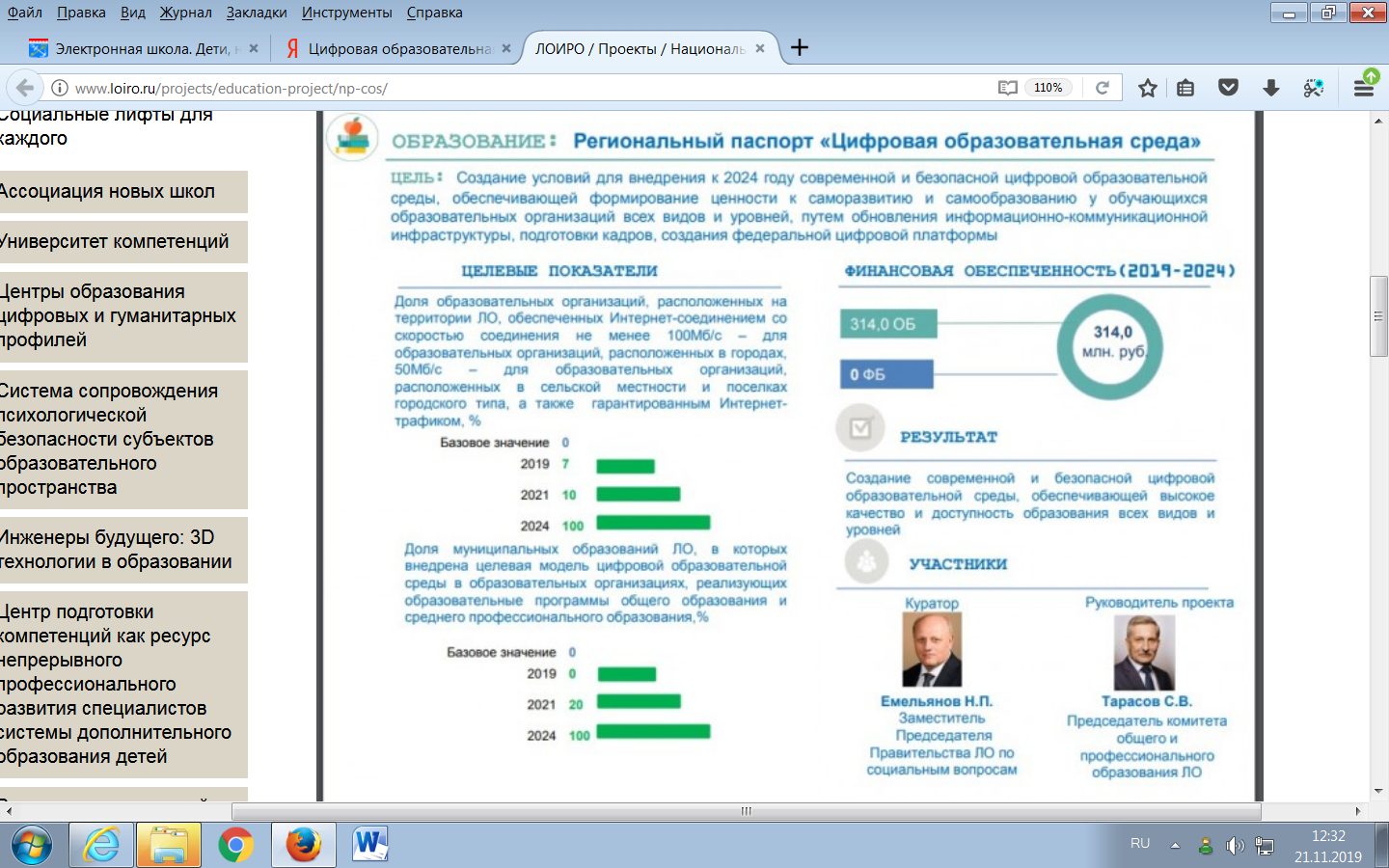 Федеральный проект "Цифровая образовательная среда" ориентирован на комплекс мер: - на техническую сторону оснащения школ интернетом высокого качества; - на создание цифровой образовательной платформы, которая станет опорой ученикам, педагогам и родителям в обучении на всех ступенях образования; - на повышение цифровой грамотности и развитие цифровых компетенций всех участников образовательного процесса.
Ключевые организационные принципы построения ЦОС* · Единство — согласованное использование в единой образовательной и технологической логике различных цифровых технологий, решающих в разных частях ЦОС разные специализированные задачи.* · Открытость — свобода расширения ЦОС новыми технологиями, в том числе подключая внешние системы и включая взаимный обмен данными на основе опубликованных протоколов.* · Доступность — неограниченная функциональность как коммерческих, так и некоммерческих элементов ЦОС в соответствии с лицензионными условиями каждого из них для конкретного пользователя, как правило посредством Интернет, независимо от способа подключения.* · Конкурентность — свобода полной или частичной замены ЦОС конкурирующими технологиями.* · Ответственность — право, обязанность и возможность каждого субъекта по собственному разумению решать задачи информатизации в зоне своей ответственности, в том числе участвовать в согласовании задач по обмену данными со смежными информационными системами.* · Достаточность — соответствие состава информационной системы целям, полномочиям и возможностям субъекта, для которого она создавалась, без избыточных функций и структур данных, требующих неоправданных издержек на сопровождение.* · Полезность — формирование новых возможностей и/или снижение трудозатрат пользователя за счет введения ЦОС.ЦелиДля ученика:* · расширение возможностей построения образовательной траектории;* · доступ к самым современным образовательным ресурсам;* · растворение рамок образовательных организаций до масштабов всего мира.Для родителя:* · расширение образовательных возможностей для ребенка;* · снижение издержек за счет повышения конкуренции на рынке образования;* · повышение прозрачности образовательного процесса;* · облегчение коммуникации со всеми участниками образовательного процесса.Для учителя:* · снижение бюрократической нагрузки за счет ее автоматизации;* · снижение рутинной нагрузки по контролю выполнения заданий учениками за счет автоматизации;* · повышение удобства мониторинга за образовательным процессом;* · формирование новых возможностей организации образовательного процесса;* · формирование новых условий для мотивации учеников при создании и выполнении заданий;* · формирование новых условий для переноса активности образовательного процесса на ученика;* · облегчение условий формирования индивидуальной образовательной траектории ученика.Для школы:* · повышение эффективности использования ресурсов за счет переноса части нагрузки на ИТ;* · расширение возможностей образовательного предложения за счет сетевой организации процесса;* · снижение бюрократической нагрузки за счет автоматизации;* · расширение возможностей коммуникации со всеми участниками образовательного процесса.Для региона:* · автоматизация мониторинга за образовательным процессом;* · оптимизиция коммуникации со всеми участниками;* · оптимизация образовательных ресурсов региона за счет формирования сетевых структур;* · повышение возможностей региона по выбору вариантов обучения за счет сетевого взаимодействия;* · возможность снижения образовательной эмиграции лучших учеников за счет сетевого взаимодействия;* · сокращение бюрократического аппарата и личных коммуникаций за счет автоматизации документооборота.Для государства:* · рост образовательного разнообразия в стране и удовлетворение населения по выбору;* · рост мотивации к обучению на основе индивидуальных образовательных траекторий;* · снижение образовательной миграции за счет доступа к различным образовательным ресурсам по сети;* · повышения удовлетворенности населения в связи с балансом образовательного запроса и возможностей по его реализации;* · повышение эффективности имеющихся образовательных ресурсов;* · повышение прозрачности образовательного процесса;* · оперативность мониторинга за результатами.В Тихвинском районе  активно идет апробация и внедрение образовательных сред с акцентом на "Российскую электронную школу" (РЭШ) и другие партнерские проекты - ЯКласс, Учи.ру.Особо следует отметить региональную инновационную программу «Развитие современной социокультурной информационно-образовательной среды Ленинградской области на основе внедрения современных образовательных технологий: электронного обучения, ДОТ, технологий смешанного обучения», которые реализуется в регионе с 2016 года.В настоящее время идет переход на единую государственную информационную систему «Современное образование Ленинградской области», в целях обеспечения возможности эффективного использования современных информационных технологий в управлении системой образования, формирования механизмов развития инфраструктуры информационного общества и формирования цифровой экономики. Начало эксплуатации подсистемы «Электронная школа» ГИС СОЛО запланировано на декабрь 2019  - январь 2020 гг.